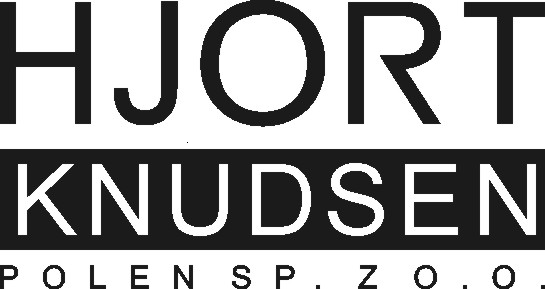 Hjort Knudsen Polen Sp. z o.o. jest duńską firmą, zatrudniającą ponad 1100 pracowników, produkującą i eksportującą skórzane meble tapicerowane. www.hkmeble.plW związku z dynamicznym rozwojem firma zatrudni na stanowiskoInżynier procesuMiejsce pracy: Wysoczka koło PiłyMile widziani absolwenci kierunku: Technologii Drewna. Oferujemy:umowę o pracę pracę w dynamicznym zespole specjalistówwynagrodzenie 8000 brutto Prosimy o dopisanie następującej klauzuli:								„Wyrażam zgodę na przetwarzanie danych osobowych zawartych w mojej ofercie pracy dla potrzeb niezbędnych do realizacji procesu rekrutacji zgodnie z ustawą z dn. 29.08.1997 roku o ochronie danych osobowych (Dz. U. z 2002 r. nr 101, poz. 926, ze zm.)”.                                                                                                                                                     Osoby zainteresowane proszone są o wysłanie CV na poniższy adres e-mail; w tytule maila proszę podać KB/2/2021                                                                                        e-mail: rekrutacja@hjortknudsen.plInformujemy, że skontaktujemy się tylko z wybranymi kandydatami.